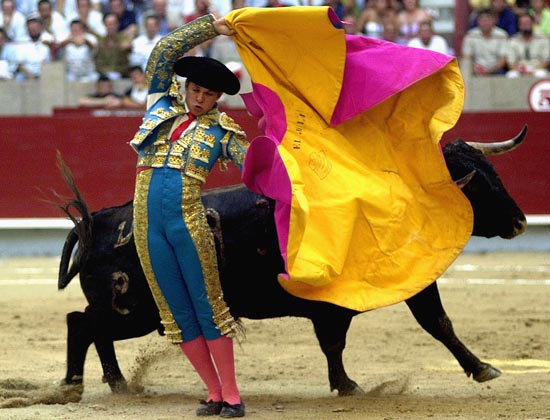 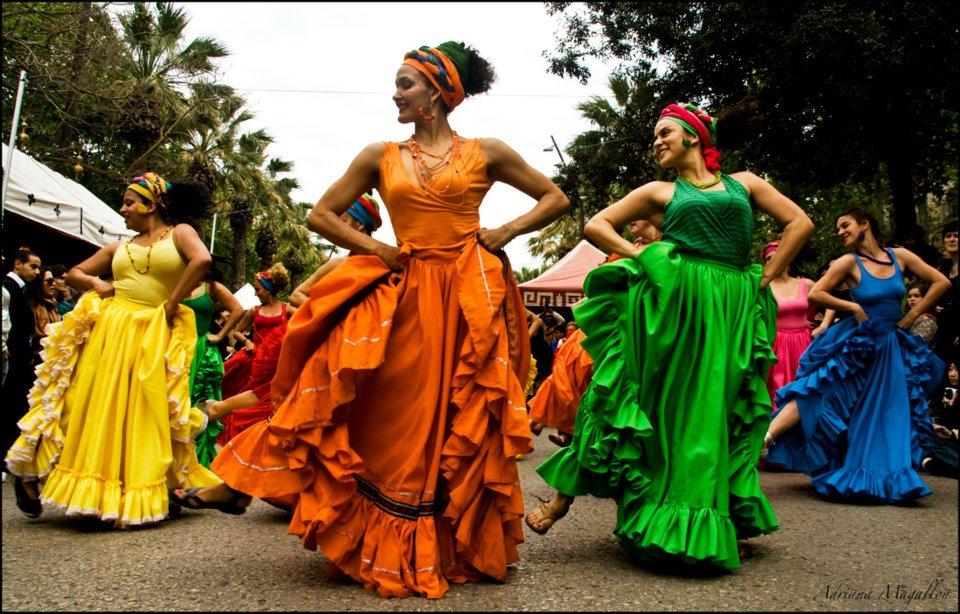 Spanish II Course This level 2 course helps you attain proficiency in an interactive setting by building on the basic Spanish language skills you acquired in level 1.  The language is presented within the context of the contemporary, Spanish-speaking world and culture. The primary objective of this class is for you to  on learn Spanish well enough to be successful when going to the next level and also to learn in a fun, relaxed environment and to develop and appreciation of the Spanish language and culture for life long use and enjoyment. In this class we will follow the ACTFL’s Standards for Foreign Language Learning in the 21st Century.Grade Placement: 9-12Credit: 1Course Objective:Communication:  The students communicate in a language other than English applying  the  listening, speaking, reading, and writing  skills.      2.   Cultures: The students gain knowledge and understanding of other cultures.      3.   Connections: The students use the language to make connections with other subject areas               to  obtain information.      4.   Comparisons: The students develop insight into the nature of language and culture              by comparing  the students’ own language and culture.      5.   Communities:  The students participate in communities at home and around the world             by  using languages other than English.Course Textbook:   Senderos Level 2, Vista Higher Learner, 2018Online Textbook Access Guidelines –Teacher will provide instructions for the textbook online registration. Hard copy textbook class set will be available.Learning OutcomesUpon successful completion of this subject, student will be able to do the following in Spanish:Talk about daily routine, personal hygiene and time expressions.Talk about food, food descriptions and meals.Talk about parties and celebrations, personal relationships and stage of life.Talk about health and medical terms, parts of the body, symptoms and medical conditions and health professions.Talk about home electronics, computers, the internet, and the car and its accessories.Talk about parts of the house, household chores and table settings.Process:  We will start with a review of the basic skills from level 1 and build on these as we move forward throughout the semester on Spanish Level II. The topics to be covered  through content enriched  will make connections between the content of your own life, and the Spanish-speaking world. We will practice the learned material daily. The evaluation will be on daily and  weekly and basis for all the skills practiced including, writing, reading, vocabulary, grammar, and listening. We play many games to practice and reinforce skills. We will also be singing, conversing with each other and occasionally doing Spanish-themed crafts, projects, and presentations.Homework:  Assigned   Monday-Thursday. There will be no homework on Fridays. Homework and some class activities to practice the skills  presented  in class, will be assigned on the online textbook, Senderos level two by sign in the VHL Central.com.BYOD (Bring Your On device):  Norms and Procedures:Students are to have their devices charged before come to class. Portable charger are welcome to use in class.Students will only use their devises with teachers’ permission.Acceptance of outside (family or friends calls, etc.) is unacceptable. Chats with family members and friends is not allowed.Index Cards, red and blue pen. Highlighters in two or three different colors1” 3 ring binder with ruled 81/2 x 11 notebook paper Metal ring (grammar cards)A small personal Spanish/English dictionary is highly recommended $10.00 class fee - (Class cultural activities). If pay with check please have written on the drive license, and 2 phone numbersEvaluation:  A diverse forms of assessments  will be asigned: quizzes in every chapter, sometimes daily, with an evaluation at the end of most chapters. The evaluation may be in written form, an oral presentation, a project, or a combination of these. The following are the categories used to calculate the basis for your grades are:Class Participation: All class activities /Quiz	          35%Homework                                                               	5%Test & Major Projects                                                  	60%A modified standard grading percentage incorporating all categories will be used to calculate the class Grades as follows:A – 90-100%B – 80-89%C - 72-79%D – 60-71%F – 59 or belowTutoringThe teacher will be available for tutoring once a week after school for 30’.  Teacher will announce in class the day she will be available.Behavior Expectations & Classroom ConductLearning a new language is not easy and requires that you are willing to meet the following expectations:Participate. (You will not learn language without practice, so class participation is essential)Attend class regularly and arrive on time. When you miss class you miss a lot.Come to class prepared (pen, pencil, paper and binder)Speak Spanish every day!Do your assignments on timeBe a part of our learning community (Learning a language requires risk taking. Therefore it requires a supportive community of learners).Respect yourself, your peers and your teacher. Observe and follow our class ELA Norms: Be respectful, Be Responsible, Be ResourcefulWork hard, contribute and support your classmates.DAILY CLASSROOM PROCEDURES:1.ID Check2. Book bags placed in the front of the room/Get material need to work.3. Start Bell Ringer immediately after Principal announcements.4. Attendance & School and classroom announcements.5. Lesson Presentation6. Group settings – Read, Write, Listen, Speaking skills7. Intervention  8. Questions/Exit Slip9. Dismissal                                                                                                                                                                                                    *You are accountable to all the rules outlined in the Mobile Public School System Student Handbook.Required: Textbook Online Senderos Level 2Student need to have school username and password to register and access the online textbook.Teacher will give instructions  on how student be able to access the online textbook.Important websites:……………………………………………………………………………………………………………………………………………………………….Please review this document with your parents and ask them to send me an email stating that they have read and understand the class expectations.  You also need to send me a message indicating that you have read and understand the Spanish Level II course expectations  for 2019-2020.Mrs. Alba Marcia DeSousa    E-mail address: amdesousa@mcpss.comPlanning – 2nd BlockTelephone – (251)221-3070Room # F133HR # 906Study Sapnish.com (http://www.studyspanish.com)Word Reference Spanish/English Dictionary (http://www.wordreference.com)Real Academia Spanish/Spanish Dictionary (http:www.rae.es/rae.html)Verbix verb conjugation site (http://www.verbix.com/languages/spanish.html) Laits.edu Spanish Proficiency Exercises (http://www.laits.utexas.edu/spe/)Sr. Jordan’s Grammar Videos (http://www.senorjordan.comMi Vida Loca (http://www.bbc.co.uk/languages/spanish/mividaloca20Minutos.es (http://www.20minutos.es)News in Slow Spanish  (http://www.newsinslowspanish.com)Notes in Spanish Audio (http://www.notesinspanish.com)El Nuevo Herald News Paper Miami (http://www.elnuevoherald.com)La Opinion News Paper Los angeles (http://www.mpremedia.comLa prensa Newspaper Mexico (http://www.oem.com.mx/laprensa)La jornada Newspaper Mexico (http://www.jornada.unam.mx/ultimas)CNN en espanol (http://www.cnnespanol.com)El pais Newspaper Espana (http://www.elpais.com/elpais/portada_america.html)La nacion Newspaper Argentina (http://www.lanacion.com.ar)BBC Mundo (http://www.bbc.co.uk/mundo)Univison (http://www.univision.comEl cuarto misterioso (http://sites google.comInfoMania.org (http://www.info-mania.org/#!finds/ck36)Zambombazo (http://zachary-jones.com/zambombazo/panorama-gramatico/)Yabla Spanish (http://www.yablaspanish.com)Also we have a variety of Spanish tutorial lessons online.